Сумська міська радаВиконавчий комітетРІШЕННЯУ зв’язку із кадровими змінами, керуючись частиною першою статті 52 Закону України «Про місцеве самоврядування в Україні», виконавчий комітет Сумської міської радиВИРІШИВ:1. Надати повноваження на складання протоколів про адміністративні правопорушення»,  передбачених статтями 152 Кодексу України про адміністративні правопорушення працівникам управління «Інспекція з благоустрою міста Суми» Сумської міської ради, згідно з додатком до даного рішення.2. Вважати такими, що втратили чинність рішення виконавчого комітету від 16.03.2016 № 128 «Про надання повноважень на складання протоколів про адміністративні правопорушення працівникам управління «Інспекція з благоустрою міста Суми» Сумської міської ради та рішення виконавчого комітету від 21.06.2016 № 128 «Про внесення змін до рішення виконавчого комітету від 16.03.2016 № 128 «Про надання повноважень на складання протоколів про адміністративні правопорушення працівникам управління «Інспекція з благоустрою міста Суми» Сумської міської ради».3. Організацію виконання даного рішення покласти на заступника міського голови з питань діяльності виконавчих органів ради згідно з розподілом обов’язків.Міський голова                                                                           О.М. ЛисенкоГолопьоров 700-608________________ ____________________________________________Розіслати: Голопьорову Р.В.2Списокпосадових осіб управління «Інспекція з благоустрою міста Суми» Сумської міської ради, яким надано право складати протоколи про адміністративні правопорушення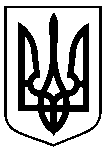 від 18.10.2016 № 551Про надання повноважень на складання протоколів про адміністративні правопорушення працівникам управління «Інспекція з благоустрою міста Суми» Сумської міської радиДодатокдо рішення виконавчого комітетувід 18.10.2016 № 551Алчієва Леся В’ячеславівна - головний            спеціаліст     відділу контролю      за               благоустроєм Ковпаківського   району    управління «Інспекція    з      благоустрою    міста Суми»     Сумської   міської         ради Бойко Віталій Петрович- головний        спеціаліст      відділу контролю за благоустроєм Зарічного району      управління      «Інспекція з благоустрою міста Суми» Сумської міської   радиГордієнко Максим Сергійович- головний        спеціаліст        відділу контролю за благоустроєм Зарічного району   управління     «Інспекція     з благоустрою міста Суми»   Сумської міської радиГорева Євгенія Юріївна- головний спеціаліст - юрисконсульт управління «Інспекція з благоустрою міста Суми» Сумської   міської   радиЗязін Артем Анатолійович- начальник      відділу  контролю              за       благоустроєм Ковпаківського   району    управління «Інспекція    з      благоустрою    міста Суми»     Сумської     міської      ради Кірієнко Михайло Володимирович- головний            спеціаліст     відділу контролю      за               благоустроєм Ковпаківського   району    управління «Інспекція    з      благоустрою    міста Суми»     Сумської   міської         радиКовальов Петро Петрович- головний         спеціаліст    відділу контролю       за          благоустроєм Ковпаківського  району управління «Інспекція  з      благоустрою   міста Суми»    Сумської   міської      ради Котлярова Тетяна Сергіївна- спеціаліст І категорії сектору документообігу та кадрового забезпечення управління «Інспекція    з благоустрою міста Суми» Сумської   міської ради Купальний Сергій Сергійович- головний         спеціаліст    відділу контролю       за          благоустроєм Ковпаківського  району управління «Інспекція  з      благоустрою   міста Суми»    Сумської   міської      ради Курочка Ігор Іванович- головний        спеціаліст      відділу контролю за благоустроєм Зарічного району      управління      «Інспекція з благоустрою міста Суми» Сумської міської   радиЛермонтов Юрій Олегович- головний         спеціаліст     відділу контролю за благоустроєм Ковпаківського району     управління    «Інспекція   з благоустрою міста Суми» Сумської міської    ради Рідченко Олена Володимирівна- начальник    відділу      контролю  за благоустроєм       Зарічного     району управління «Інспекція з благоустрою міста Суми»  Сумської   міської радиСивак Дмитро Володимирович- головний          спеціаліст      відділу контролю за благоустроєм Зарічного району управління    «Інспекція        з благоустрою міста Суми»   Сумської міської     радиТімченко Андрій Миколайович- головний           спеціаліст     відділу контролю за благоустроєм Зарічного району  управління  «Інспекція з благоустрою міста  Суми»  Сумської міської   радиХлусова Тетяна Іванівна- завідувач сектору документообігу  та кадрового забезпечення управління «Інспекція з благоустрою міста Суми» Сумської міської радиЯковенко Микола Іванович- заступник  начальника    управління «Інспекція з благоустрою міста Суми»    Сумської     міської        радиНачальник управління «Інспекція з благоустрою міста Суми» Сумської міської радиР.В. Голопьоров